Programa de Pós-Graduação em Ciências Farmacêuticas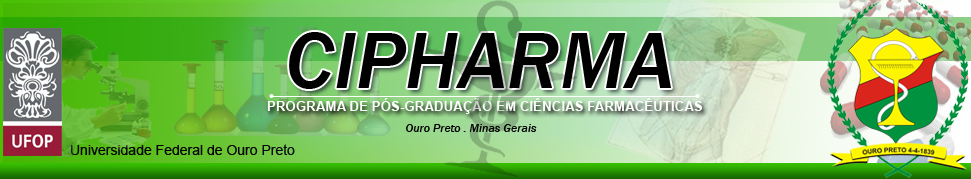 Campus Universitário – Morro do CruzeiroTel/Fax: 31-3559-1054   e-mail: cipharma@ufop.edu.brInstruções no Preenchimento do Formulário- É vedada a participação, na comissão avaliadora, de cônjuge, de parente em linha direta ou colateral até quarto grau do aluno, do orientador e dos demais membros da referida comissão, assim como membros que possuam qualquer relação percebida como impeditiva de uma avaliação isenta.A banca para a Qualificação de Mestrado será composta por:- Dois membros titulares, todos portadores do título de doutor. - O orientador deverá sugerir 6 nomes de membros da Comissão Examinadora, sendo obrigatoriamente pelo menos 3 membros externos à UFOP.- Os nomes sugeridos pelo orientador devem ser de docentes e/ou pesquisadores e/ou especialistas no tema da Dissertação, com experiência no tema do projeto e com produtividade científica relevante, comprovado por publicações na área.	-	Os nomes indicados não poderão ser de colaboradores do trabalho.A banca para a Defesa de Mestrado será composta por:- Três membros titulares, todos portadores do título de doutor, sendo a sessão presidida pelo orientador. - O orientador deverá sugerir 6 nomes de membros da Comissão Examinadora, sendo obrigatoriamente pelo menos 3 membros externos à UFOP.- Os nomes sugeridos pelo orientador devem ser de docentes e/ou pesquisadores e/ou especialistas no tema da Dissertação, com experiência no tema do projeto e com produtividade científica relevante, comprovado por publicações na área.- É desejável que pelo menos um dos titulares sugeridos tenha participado da banca do exame de qualificação como titular.- Os nomes indicados não poderão ser de colaboradores do trabalho.A banca para a Qualificação de Doutorado será composta por:- Três membros titulares, sendo obrigatoriamente pelo menos um membro externo à UFOP. Todos membros devem ser portadores do título de doutor.- O orientador deverá sugerir 8 nomes de membros da Comissão Examinadora, sendo obrigatoriamente pelo menos 4 nomes externos à UFOP.- Os nomes sugeridos pelo orientador devem ser de docentes e/ou pesquisadores e/ou especialistas no tema da tese, com experiência no tema do projeto e com produtividade científica relevante, comprovado por publicações na área.- Os nomes indicados não poderão ser de colaboradores do trabalhoA banca para a Defesa de Tese de Doutorado será composta por:- Cinco membros: o orientador que presidirá a sessão e obrigatoriamente e, no mínimo, dois membros titulares externos à UFOP. Todos membros devem ser portadores do título de doutor. Para cada membro da banca, deverá ser indicado um suplente correspondente.- O orientador deverá sugerir 8 nomes de membros da Comissão Examinadora, sendo obrigatoriamente pelo menos 4 nomes externos à UFOP.- Os nomes sugeridos pelo orientador devem ser de docentes e/ou pesquisadores e/ou especialistas no tema da tese, com experiência no tema do projeto e com produtividade científica relevante, comprovado por publicações na área.- É desejável que pelo menos um dos titulares sugeridos tenha participado da banca do exame de qualificação como titular.- Os nomes indicados não poderão ser de colaboradores do trabalho- Liste os nomes no quadro de acordo com a ordem de prioridade e selecione a preferência de titular ou suplente	- Somente para os membros externos ao CiPharma, inclua um pequeno sumário sobre a área de atuação do pesquisador (de acordo com o Currículo Lattes) e os demais dados solicitadosFORMULÁRIO PARA INDICAÇÃO DE BANCA Nome do (a) discente: Nome do orientador (a):Nível de defesa: Mestrado (    )           Qualificação Mestrado (  )Doutorado (    )            Qualificação Doutorado (  )Área de Concentração: Fármacos, Medicamentos e VacinasLinha de Pesquisa:(   ) Estudo e Desenvolvimento de Medicamentos(   ) Química e Farmacologia de Substâncias Bioativas(   ) Terapêutica, Diagnóstico, Prognóstico e Epidemiologia das DoençasData provisória para a defesa:Título do Trabalho: Título do Trabalho em inglês:Resumo: (200-400 palavras)ESPAÇO RESERVADO AO COLEGIADO DO PPG CiPharmaDeclaro que os nomes indicados dos membros externos para compor esta banca de examinadora não são colaboradores do trabalho em questão.Local e Data					Assinatura do OrientadorSugestões de nomes para a banca:(Listar por ordem de prioridade)Sugestões de nomes para a banca:(Listar por ordem de prioridade)Sugestões de nomes para a banca:(Listar por ordem de prioridade)Sugestões de nomes para a banca:(Listar por ordem de prioridade)Sugestões de nomes para a banca:(Listar por ordem de prioridade)Nomes Deferidos(somente para uso do Colegiado)Membro Internos ao CiPharmaInstituiçãoParticipou da banca de qualificaçãoTitularSuplenteMembros Internos à UFOPMembros Externos à UFOPDados do Currículo LattesNome do Membro Indicado e Texto do Resumo do Lattes:Nome do Membro Indicado e Texto do Resumo do LattesNome do Membro Indicado e Texto do Resumo do Lattes:Nome do Membro Indicado e Texto do Resumo do LattesNome do Membro Indicado e Texto do Resumo do LattesNome do Membro Indicado e Texto do Resumo do Lattes